                                             Critical Incident Plan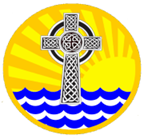                                       Crosserlough National SchoolWhat is a critical incident?A critical incident is ''any incident which overwhelms the normal coping mechanisms of the school'' (NEPS).What is a critical incident management team?''It is a group of individuals from the staff of a school who know the community, the children and each other well enough to make the necessary decisions called for when an incident occurs'' (School Crisis Response Teams: Lessening the Aftermath – Mary Schoenfeldt).Role of the TeamThe team is divided into separate roles. Critical Incidents Management Team:Leadership Role: Teresa Galligan (Principal)Communication Role: Siobhan Clarke (Deputy Principal)Student Liaison/ Counselling _____________________Chaplaincy Role: Rev. Fr Peter Mc KiernanFamily Liaison Role: ______________________________Parents Association Rep: ChairpersonB.O.M. Rep: _________________________________________The first-named person has the responsibility as defined.The second-named person assists and only assumes responsibility on the absence of the first-named.Overall team leader:  Teresa GalliganTeam Leaders: Siobhan Clarke, Noreen DohertyStudent liaison: Parent liaison: ___________________ BOM Chairperson  & Parent Representative from BOM _________________ Media liaison: Teresa Galligan & Siobhan ClarkeSocial media:  ____________________Administrator and Garda Liaison: ________________________Description of the RolesTeam Leaders: Teresa Galligan, Siobhan Clarke, Noreen Doherty.Overall decision makers.Alerts teams members and staff of a crisis (see contact tree)Organises the initial meeting and briefs school community on ten point plan or routine for 	the day.Will have the outline routine for the day and make this available to staff.Coordinates the tasks for the teamKeeps in touch with all team members and staff throughout the reaction periodCommunicates with the Board of Management, the Department of Education and NEPS.Liaises with affected families.Staff Liaison: Noreen Doherty Coordinates subsequent meetings for staff if necessary.Advises staff on procedures for identifying vulnerable children (see page _____)Provides information and materials for staff (To ensure everyone gets a Ready to Go Pack).Keeps staff updated on new information.Is alert to vulnerable teachers and makes contact with them individually.Student Liaison: Alerts staff of potentially vulnerable children.Coordinates information from staff or parents about children that they are concerned about.Support and monitor the children throughout the reaction period and beyond.Be sensitive of significant days e.g. birthdays, Mother's Day, Christmas, etc and remind the 	child(ren)'s teachers and/or staff liaison of such.Provide materials and see Ready to Go Pack for children.Facilitate the withdrawal of affected children to quiet room (Multi-Sensory Room) and 		ensures that they are supervised appropriately.Parent Liaison: Chairperson BOM, BOM Parent Representatives, Liaises with the parents of the affected children along with the team leaders.		Provides a support for parents by organising a parent's meeting and distributing Ready to Go 	packs for parents after the staff meeting has been held.Sets up a room and meets with individual parents and records who has been seen.Manages consent issues e.g. in having a counsellor or psychologist in the school.Media Liaison: Principal (Teresa Galligan), Siobhan CLarkeAdvises parents, children and the staff that only the designated person will communicate 		with the media.Allow limited and controlled access of the media.Prepare a press statement which is accurate, brief and carefully considered. Contact can be 	made with NEPS Psychologists to support the construction of such a statement or to re-draft 	the statement if necessary. Regard everything as recorded and quotable. Nothing is ''off the 	record''.Protect and respect the privacy of the people most affected.In major incidences, seek advice from the Department of Education press office, Teacher 		Unions and NEPS.Administrator and Garda Liaison: Noreen Doherty, Brid Mc Evoy, Maintaining an up to date list of contact telephone numbers.Compiling emergency information for school trips.Prepare templates, letters and press releases.Preparing packs of key documents (Ready to Go Packs for children, parents and staff).Administration in the course of an incident e.g. phone line, specific rooms, place and person 	who will log calls and events, arrangement for dealing with normal school business, ensure 	that the plan is accessible and available.Social media:  Monitor social media activity after the incidentNotify domains if comments and or pictures are to be removedAdvise on appropriate social media useContact Tree:This is the order of school individuals who are to be contacted if a critical incident were to arise. However, if one of the team members is directly involved or affected by the incident, move onto the next team member or the relevant substitutes if necessary.Principal and Chairperson of BOMTeam LeadersTeam Leaders to contact all staffStaff LiaisonStudent LiaisonParents (if applicable)Colour Code Key of IncidentsGreen: Moderate (does not involve death but could be but not restricted to a school fire, large scale damage to the school building, large scale community alert/ could involved death of a person associated with the school but not directly involved with the school on a daily basis)Red: Severe (involves death or severe damage to the school building which would enable school not to take place i.e fire)Action PlanShort Term Plan Day One Actions Plan Checklist:Medium Term Plan (up to 72 hours after the incident).Critical Incident Team to meet daily until normal routine resumes.Meet external agencies and staff again.Arrange support for students, staff, parents.Visit the affected families.Liaise with bereaved family regarding funeral arrangements if necessary.Agree on attendance and participation at funeral service.Highlight what needs to be organised or followed up on.Schedule for the days following the incident.Review vulnerable children and staff and decide on how they will be monitored long term.Prepare for the return of the children directly involved.Long Term Plan Monitor childrenmemorials and returning belongings to familyuphold anniversaries, significant dates related to the incidentevaluate the response and amend the planinform new staff membersDealing with the mediaTeresa Galligan & Siobhan Clarke will be responsible for dealing with the media. This could include a written statement, interview or verbal statement. No comments will be made until the school community has been alerted and immediate needs dealt with. This includes comments made through social media, email, text and telephone mediums. CommunicationDraft Letter – please refer to the Critical Incident guidelines as per NEPS.Draft Text MessageA code _____ critical incident has occurred. <Some detail of  incident>. All staff to meet in ________ at ________. Please contact Teresa or Siobhan for more information. Procedures for identifying Vulnerable Children and AdultsWhich children could be vulnerable? (student liaison is responsible for gathering this information)Close friends or relatives of those involved.Children and adults who have been through this incident or similar before.Children and adults who may have experienced a recent traumatic event or significant 		change in their lives.Children and adults experiencing serious difficulties within their homes.Children and adults with a history of mental health difficulties.Children and adults with a history of substance abuse.Non-communicative children and adults who have trouble talking about their feelings e.g. 	children with ASD, ESL, etc.Less able children.

Team Leaders 10 Point List of what to do
General informationPlan for parents coming into school; closed door policy – how we are going to do this?Staff member at the school door reassuring people but not admitting people unless they are directly involved in the incident. If a parent wants to bring a child home then that child is brought to the door by a member of staff. 										Parents/relatives who are directly involved/ closely affected will gather in the support/resource room. Parents / relatives who are not considered the above will have to refrain from entering until further notice is given. These parents/ on lookers / media representatives will be briefed by a staff member at the door. Parents who are collecting children from school throughout the day must bring the children home immediately . These children will be brought to the door to the parents in this eventuality . These parents and children will be asked to leave the school grounds.Plan for supervision of classes for Critical Incident Team  and staff members affectedClasses may need to be pooled together. Class directly affected will not be mixed with another class and will be given priority. Classes may also be supervised by additional free staff and BOM members.Centres:               CIT team and Staff will meet in staff room.              Centres for Class groups will be decided on day depending on incident.              Parents will meet in School Hall – a representative from Parent Council will be on hand to relay information etc. (Chairperson of Parent’s Association)Team Members Duties / Roles ChecklistStaff Liaison Siobhan Clarke, Noreen Doherty and Principal(Teresa Galligan)Student Liaison Moyra Mc Goohan & Fiona O ReillyParent Liaison Chairperson BOM  & BOM Parent Representatives Media Liaison: Teresa Galligan & Siobhan ClarkeAdministrator / Garda Liaison: Siobhan Clarke & Noreen DohertySocial Media: Additional Areas to develop in the future:Chairperson RoleEmergency folders in office: staff, children and parentsPrototype timetableGather information about support and service available to school.Resources for the packs: classroom resources, phone numbers, back-up planDigitalise packs and hard copy to be given to each critical incident team member.Gather accurate information about the incident.Decide on what type of response is needed.  Assess whether a NEPS Psychologist should be involved from the beginning.  Decide on what action is required: define the incident as Code Red or Code Green.  Convene a meeting for the Critical Incident Team and key staff- clearly specify time and place. Critical Incident Team Meeting/StaffDecide which phone line will be kept open and who will man the phone.  Decide the procedures for the day.  Agree on the rooms to be used for the different requirements: quiet room, parents room, 4   grouping and supervision of children, room for staff to meet, room for the psychologist, location for media liaison.   Decide on how to break the news the relatives and close friends and who will do this (team leader, principal and parent representative).  Decide how to break the news to children: in class groups as opposed as whole school.  Identify potentially vulnerable members of staff.  Reiterate our procedure for identifying vulnerable children.  Decide which issues may need parental consent.  Distribute task checklist for each team member.Contact external agencies e.g. NEPSArrange supervision for students.  Hold staff meeting.  Compile a list of vulnerable children.  Inform students if appropriate. Vulnerable children to be informed separately.   Contact/visit the affected family.  Prepare and agree media statement and deal with media.  Inform parents.  Hold end of day staff briefing.Decide on possible school closures e.g. for funeral.Update staff on developments or any new information.Decide on a plan going forwards.CompleteContact Team , staff  and NEPS  (see contact tree page ).Gather the information and assess the situation based on the information that we have including the people that are directly affected by the incident.Critical incident team meeting (brief) and review roles and responsibilities for the day.Meet with all available staff at school, allocate jobs(if applicable) and decide on possible school closures (early closure today and possible future closures). Decide what information is going to be released to parents and students.(media information may be slightly different as appropriate) Set up an area for parent/students directly involved Have a staff member present enforcing the closed door policy (with the exception of the people directly involved).Classes remain in their classes with their class teacher as appropriate until decided otherwise. Classes may continue as normal or resource packs for each class can be utilised.Set up an area for children/ adults who may need to leave classMonitor all individuals within the school, meet every half an hour  – every hour as applicableCoordinates subsequent meetings for staff if necessary.Advises staff on procedures for identifying vulnerable children.Provides information and materials for staff (To ensure everyone gets a Ready    to Go Pack).Keeps staff updated on new information.Is alert to vulnerable teachers and makes contact with them individuallyCompleteAlerts staff of potentially vulnerable children.Coordinates information from staff or parents about children that they are concerned about.Support and monitor the children throughout the reaction period and beyond.Be sensitive of significant days e.g. birthdays, Mother's Day, Christmas, etc and remind the child(ren)'s teachers and/or staff liaison of such.Provide materials and see Ready to Go Pack for children.Facilitate the withdrawal of affected children to quiet room (Multi-Sensory Room) and ensures that they are supervised appropriately.CompleteLiaises with the parents of the affected children along with the team leaders.	Provides a support for parents by organising a parent's meeting and distributing Ready to Go packs for parents after the staff meeting has been held.Sets up a room and meets with individual parents and records who has been seen.Manages consent issues e.g. in having a counsellor or psychologist in the school.CompleteAdvises parents, children and the staff that only the designated person will communicate with the media.Allow limited and controlled access of the media.Prepare a press statement which is accurate, brief and carefully considered. Contact can be made with NEPS Psychologists to support the construction of such a statement or to re-draft the statement if necessary. Regard everything as recorded and quotable. Nothing is ''off the record''.Protect and respect the privacy of the people most affected.In major incidences, seek advice from the Department of Education press office, Teacher Unions and NEPS.CompleteMaintaining an up to date list of contact telephone numbers.Compiling emergency information for school trips.Prepare templates, letters and press releases.Preparing packs of key documents (Ready to Go Packs for children, parents and staff).Administration in the course of an incident e.g. phone line, specific rooms, place and person who will log calls and events, arrangement for dealing with normal school business, ensure that the plan is accessible and available.CompleteMonitor all platformsAdvise on any appropriate social media useNotify any inappropriate useComplete